Zukunftswerkstatt Selbsthilfe„Selbsthilfe und Soziale Medien
-
Mitgliedergewinnung und Ansprache von Menschen mit Migrationshintergrund“
am 11. September 2018 Bürgersaal im Stadtteilzentrum Bilk – 1. EtageBachstr. 145, 40217 Düsseldorf- TagUNGSPROGRAMM -Beginn:        10:00 UhrEnde:		16:00 Uhr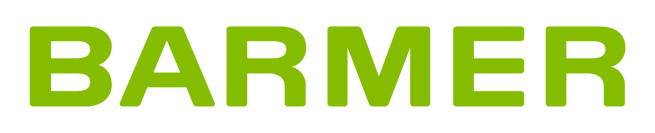 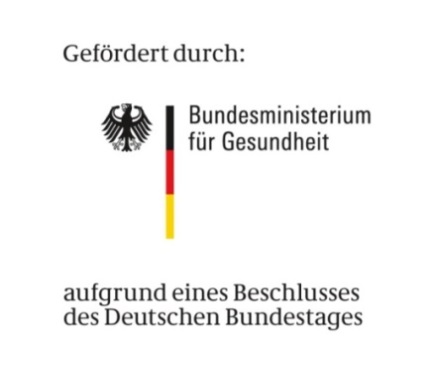 10:00 UhrAnkommen, Registrierung und Kaffee/Tee10:30 UhrBegrüßungDr. Martin Danner, BAG SELBSTHILFE e.V., Geschäftsführer
Eva Mira Bröckelmann, BAG SELBSTHILFE e.V., Projektleiterin „Aktive Mitglieder gesucht“10:45 UhrSoziale Medien für die SelbsthilfeLars Kroll, COO, socialtelligence GmbH11:15 UhrGemeinnützige Organisationen in den Sozialen Medien am Beispiel des WWF 
Jenny Schulz, WWF, Social Media Managerin12:00 UhrPodiumsdiskussion: Sind Soziale Medien die Zukunft für Vereine? 
Lars Kroll, socialtelligence GmbH und Jenny Schulz, WWF12:45 Uhr 13:30 UhrMittagspause

Kulturelles Event 13:45 UhrKeynote: Erfahrungen und Besonderheiten bei der Gründung von Selbsthilfegruppen mit Migrantinnen und MigrantenArif Ünal, PariSozial Köln, Leiter des Gesundheitszentrums für Migrantinnen und Migranten
Projektvorstellung: Kendimiz, deutsch-türkisches Selbsthilfenetzwerk der Lebenshilfe
Dr. Silva Demirci, Lebenshilfe e.V., Projektleiterin14:30 UhrKaffeepause14:45 UhrPodiumsdiskussion: Wie erreichen wir Migrantinnen und Migranten für die Selbsthilfe?Arif Ünal, Gesundheitszentrum für Migrantinnen und Migranten KölnDr. Silva Demirci, Lebenshilfe e.V.Hülya Turhan, Bundesverband für körper- und mehrfachbehinderte MenschenAneliya Kolova, Familienunterstützender Dienst für Kinder und Jugendliche mit Behinderung16:00 UhrSchlusswort und Ende der VeranstaltungEva Mira Bröckelmann, BAG SELBSTHILFE e.V., Projektleiterin „Aktive Mitglieder gesucht“